Good Morning Perry Hall High Families-This is an important message for any student who has scheduled a physical education class including Fitness Foundations, Weight Training, or Team Sports for the upcoming school year.  All students will be required to have a uniform and combination lock in order to participate safely in class activities. Uniforms can be purchased online August 7th at Home (osmsinc.com).  Purchased items will be delivered to the school and then distributed to students by the physical education department staff during the first week of school.   In addition, we ask that students purchase a combination lock at their convenience and bring it to school by August 31st.Thank you and enjoy the remainder of your summer. 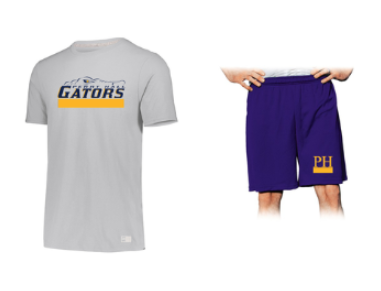 